Анастасия Вадимовна Кухарская, 9111История моей семьи в годы Великой Отечественной ВойныВасилий 
Егорович 
Винокуров1917 – 1970 (приблизительно)Моё повествование основано на устной истории и знаках отличия. Как нет у меня фотографии моего прадедушки, памятных рассказов о нём, так и нет понимания, каким образом война повлияла на мою семью. Большую часть мизерных сведений об отце моей бабушки я смогла узнать уже только от дедушки: «- Водителем был, отважным, похоже, раз столько знаков отличия». На открытых интернет-ресурсах представлена информация, из которой я поняла некоторые важные вещи: Дата рождения: 1917 г.Место рождения: Ульяновская обл., Барышский р-н, АкшуатПол: мужчинаПриговор: раскулачиваниеДата реабилитации: 22 февраля 1993 г.Источники данных: БД "Жертвы политического террора в СССР"; УВД Ульяновской обл. Из русской (советской) литературы я знаю много сильных образов, на которых и держится моё представление о Великой Отечественно Войне, именно там живы Вани, Андреи Соколовы, Жени Комельковы, здесь же все воспоминания мертвые, забыты бесконечно рано. Остаётся только помнить имя человека, не хорошего и не плохого, не высокого и не низкого, шофёра с большой буквы, моего прадедушку. И рассказывать детям-внукам больше и чаще про тех, кого я лично успела увидеть, запомнить, не преумножать самую страшную амнезию, ведущую к полному забвению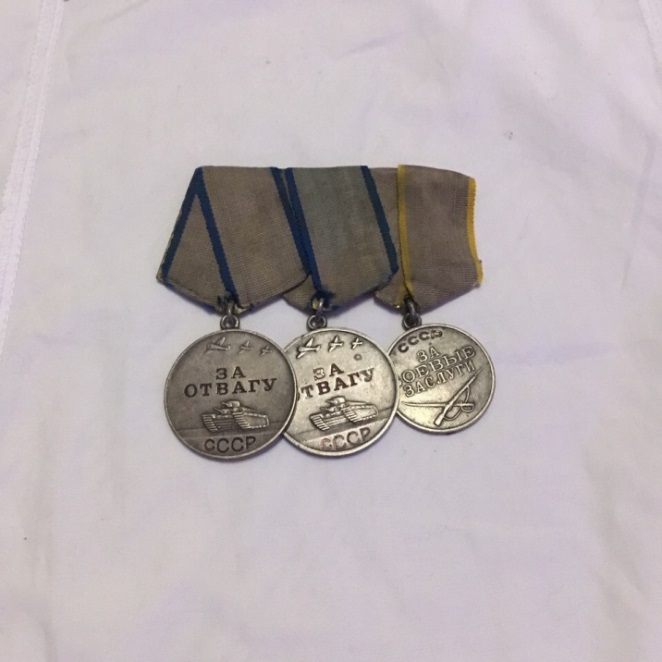 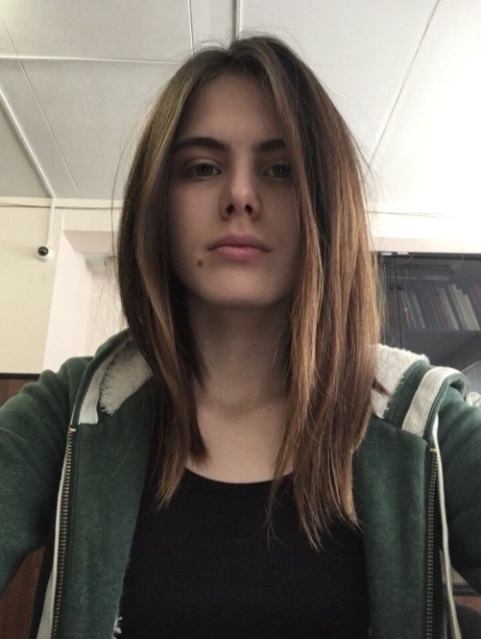 